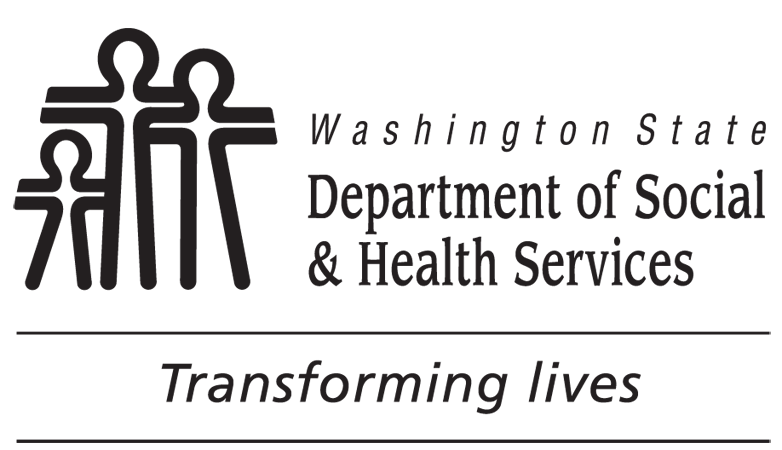 	AGING AND LONG-TERM SUPPORT ADMINISTRATION	HOME AND COMMUNITY-BASED SERVICES	Acknowledgement of Services	AGING AND LONG-TERM SUPPORT ADMINISTRATION	HOME AND COMMUNITY-BASED SERVICES	Acknowledgement of Services	AGING AND LONG-TERM SUPPORT ADMINISTRATION	HOME AND COMMUNITY-BASED SERVICES	Acknowledgement of Services	AGING AND LONG-TERM SUPPORT ADMINISTRATION	HOME AND COMMUNITY-BASED SERVICES	Acknowledgement of Services	AGING AND LONG-TERM SUPPORT ADMINISTRATION	HOME AND COMMUNITY-BASED SERVICES	Acknowledgement of ServicesAPPLICANT’S NAMEAPPLICANT’S NAMEAPPLICANT’S NAMEAPPLICANT’S NAMEACES CLIENT ID NUMBERACES CLIENT ID NUMBERHome and Community Based Service programs offer the opportunity for eligible individuals to receive Medicaid services in the community instead of institutional services.  The Home and Community Based Service programs are:Community First Choice (CFC) COPES WaiverResidential Support Waiver (RSW)New Freedom WaiverMedicaid Alternative Care (MAC)I choose to receive services under a Home and Community Based program instead of nursing home care.Home and Community Based Service programs offer the opportunity for eligible individuals to receive Medicaid services in the community instead of institutional services.  The Home and Community Based Service programs are:Community First Choice (CFC) COPES WaiverResidential Support Waiver (RSW)New Freedom WaiverMedicaid Alternative Care (MAC)I choose to receive services under a Home and Community Based program instead of nursing home care.Home and Community Based Service programs offer the opportunity for eligible individuals to receive Medicaid services in the community instead of institutional services.  The Home and Community Based Service programs are:Community First Choice (CFC) COPES WaiverResidential Support Waiver (RSW)New Freedom WaiverMedicaid Alternative Care (MAC)I choose to receive services under a Home and Community Based program instead of nursing home care.Home and Community Based Service programs offer the opportunity for eligible individuals to receive Medicaid services in the community instead of institutional services.  The Home and Community Based Service programs are:Community First Choice (CFC) COPES WaiverResidential Support Waiver (RSW)New Freedom WaiverMedicaid Alternative Care (MAC)I choose to receive services under a Home and Community Based program instead of nursing home care.Home and Community Based Service programs offer the opportunity for eligible individuals to receive Medicaid services in the community instead of institutional services.  The Home and Community Based Service programs are:Community First Choice (CFC) COPES WaiverResidential Support Waiver (RSW)New Freedom WaiverMedicaid Alternative Care (MAC)I choose to receive services under a Home and Community Based program instead of nursing home care.Home and Community Based Service programs offer the opportunity for eligible individuals to receive Medicaid services in the community instead of institutional services.  The Home and Community Based Service programs are:Community First Choice (CFC) COPES WaiverResidential Support Waiver (RSW)New Freedom WaiverMedicaid Alternative Care (MAC)I choose to receive services under a Home and Community Based program instead of nursing home care.CLIENT’S SIGNATURECLIENT’S SIGNATURECLIENT’S SIGNATURECLIENT’S SIGNATURECLIENT’S SIGNATUREDATEREPRESENTATIVE’S SIGNATUREREPRESENTATIVE’S SIGNATURE  Guardian  Representative  Guardian  Representative  Guardian  RepresentativeDATESOCIAL WORKER/CASE MANAGER’S SIGNATURESOCIAL WORKER/CASE MANAGER’S SIGNATURESOCIAL WORKER/CASE MANAGER’S SIGNATURESOCIAL WORKER/CASE MANAGER’S SIGNATURESOCIAL WORKER/CASE MANAGER’S SIGNATUREDATEAGENCYAGENCYAGENCYTELEPHONE NUMBER (INCLUDE AREA CODE)TELEPHONE NUMBER (INCLUDE AREA CODE)TELEPHONE NUMBER (INCLUDE AREA CODE)Below are your rights to an Administrative Hearing:If you are denied Home and Community Based services, you have the right to request an Administrative Hearing. You have 90 days from the date services are denied to request a hearing. You may request an Administrative Hearing by writing to your local Home and Community Services Division office, local Area Agency on Aging, or by writing to:  OFFICE OF ADMINISTRATIVE HEARINGS, MAIL STOP: 42489, DEPARTMENT OF SOCIAL AND HEALTH SERVICES, PO BOX 42489, OLYMPIA WA 98504-2489.Below are your rights to an Administrative Hearing:If you are denied Home and Community Based services, you have the right to request an Administrative Hearing. You have 90 days from the date services are denied to request a hearing. You may request an Administrative Hearing by writing to your local Home and Community Services Division office, local Area Agency on Aging, or by writing to:  OFFICE OF ADMINISTRATIVE HEARINGS, MAIL STOP: 42489, DEPARTMENT OF SOCIAL AND HEALTH SERVICES, PO BOX 42489, OLYMPIA WA 98504-2489.Below are your rights to an Administrative Hearing:If you are denied Home and Community Based services, you have the right to request an Administrative Hearing. You have 90 days from the date services are denied to request a hearing. You may request an Administrative Hearing by writing to your local Home and Community Services Division office, local Area Agency on Aging, or by writing to:  OFFICE OF ADMINISTRATIVE HEARINGS, MAIL STOP: 42489, DEPARTMENT OF SOCIAL AND HEALTH SERVICES, PO BOX 42489, OLYMPIA WA 98504-2489.Below are your rights to an Administrative Hearing:If you are denied Home and Community Based services, you have the right to request an Administrative Hearing. You have 90 days from the date services are denied to request a hearing. You may request an Administrative Hearing by writing to your local Home and Community Services Division office, local Area Agency on Aging, or by writing to:  OFFICE OF ADMINISTRATIVE HEARINGS, MAIL STOP: 42489, DEPARTMENT OF SOCIAL AND HEALTH SERVICES, PO BOX 42489, OLYMPIA WA 98504-2489.Below are your rights to an Administrative Hearing:If you are denied Home and Community Based services, you have the right to request an Administrative Hearing. You have 90 days from the date services are denied to request a hearing. You may request an Administrative Hearing by writing to your local Home and Community Services Division office, local Area Agency on Aging, or by writing to:  OFFICE OF ADMINISTRATIVE HEARINGS, MAIL STOP: 42489, DEPARTMENT OF SOCIAL AND HEALTH SERVICES, PO BOX 42489, OLYMPIA WA 98504-2489.Below are your rights to an Administrative Hearing:If you are denied Home and Community Based services, you have the right to request an Administrative Hearing. You have 90 days from the date services are denied to request a hearing. You may request an Administrative Hearing by writing to your local Home and Community Services Division office, local Area Agency on Aging, or by writing to:  OFFICE OF ADMINISTRATIVE HEARINGS, MAIL STOP: 42489, DEPARTMENT OF SOCIAL AND HEALTH SERVICES, PO BOX 42489, OLYMPIA WA 98504-2489.